Dobar dan. Danas u prvom delu vežbi radimo gramatiku iz Unit 6. A zatim ponavljamo Past Simple i Past Continuous i tako krećemo da se spremamo za sledeći test za bodove. Sledeće nedelje (04.05.2020.) završavamo Unit 6 i radimo Revision a 11.05.2020. završavamo ponavljanje i postaviću online test. Više informacija o testu ću napisati sledeće nedelje.Dalje u ovom dokumentu su linkovi za video za unit 6. i video za vežbe iz radne sveske a potom možete naći dodatne vežbe Past Simple i Past Continuous.Vežbe koje imate ispod su za vašu pripremu, nisu obavezne i ne nose bodove. Ne morate slati na pregled, osim ako vam negde nije jasno rešenje. Predlažem da pre nego što krenete da ih radite pregledate video gde su objašnjeni Past S. i Past C.Nadam se da ste svi dobro i da ćemo se uskoro videti!Srdačan pozdravVideo vežbeUnit 6 knjigaUnit 6 radna sveskaPast Simple and Past ContinuousDodatne vežbe za Past S i Past Cont. su ispod.Past Simple objašnjenje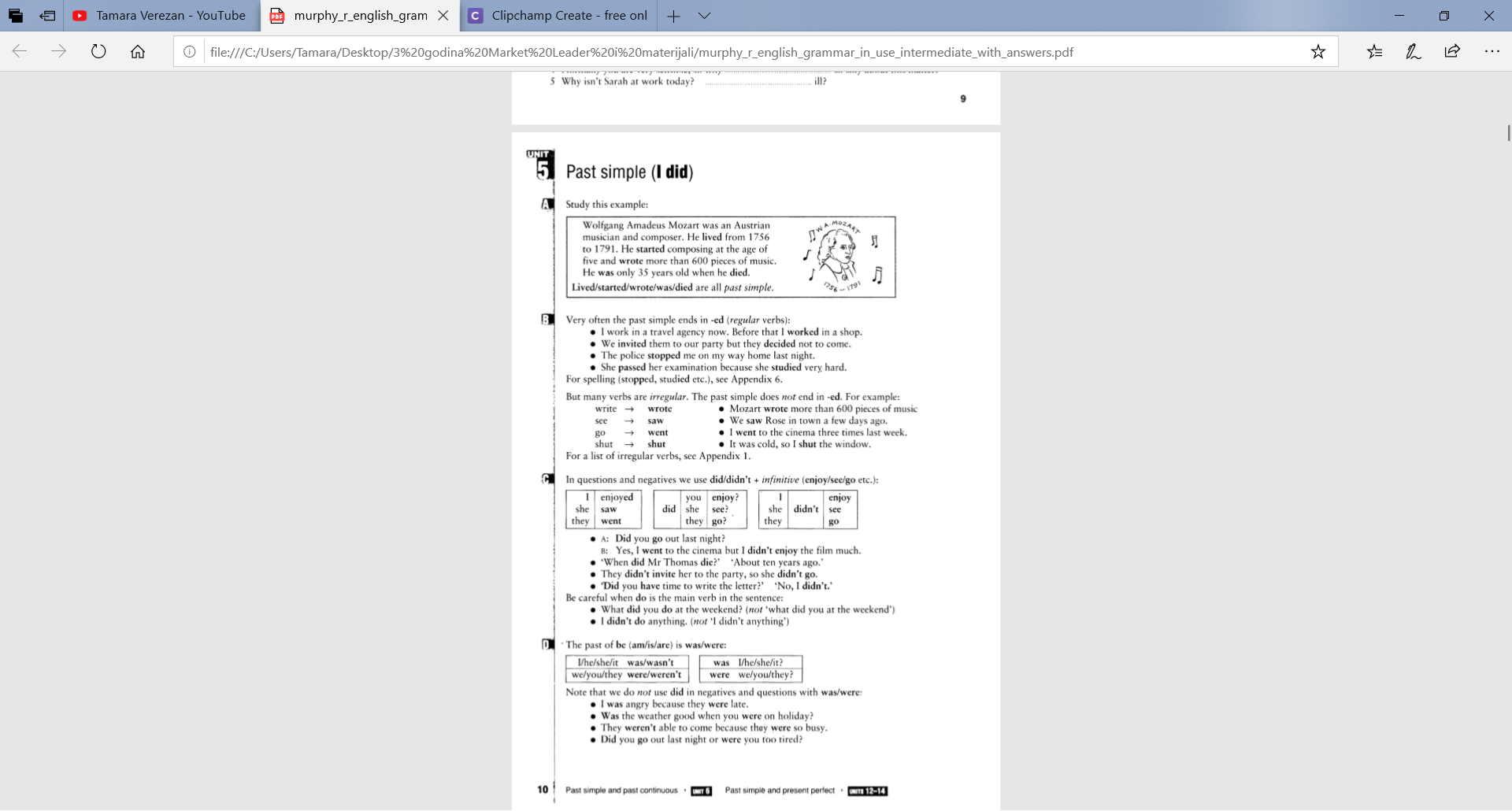 Past Simple - Vežbe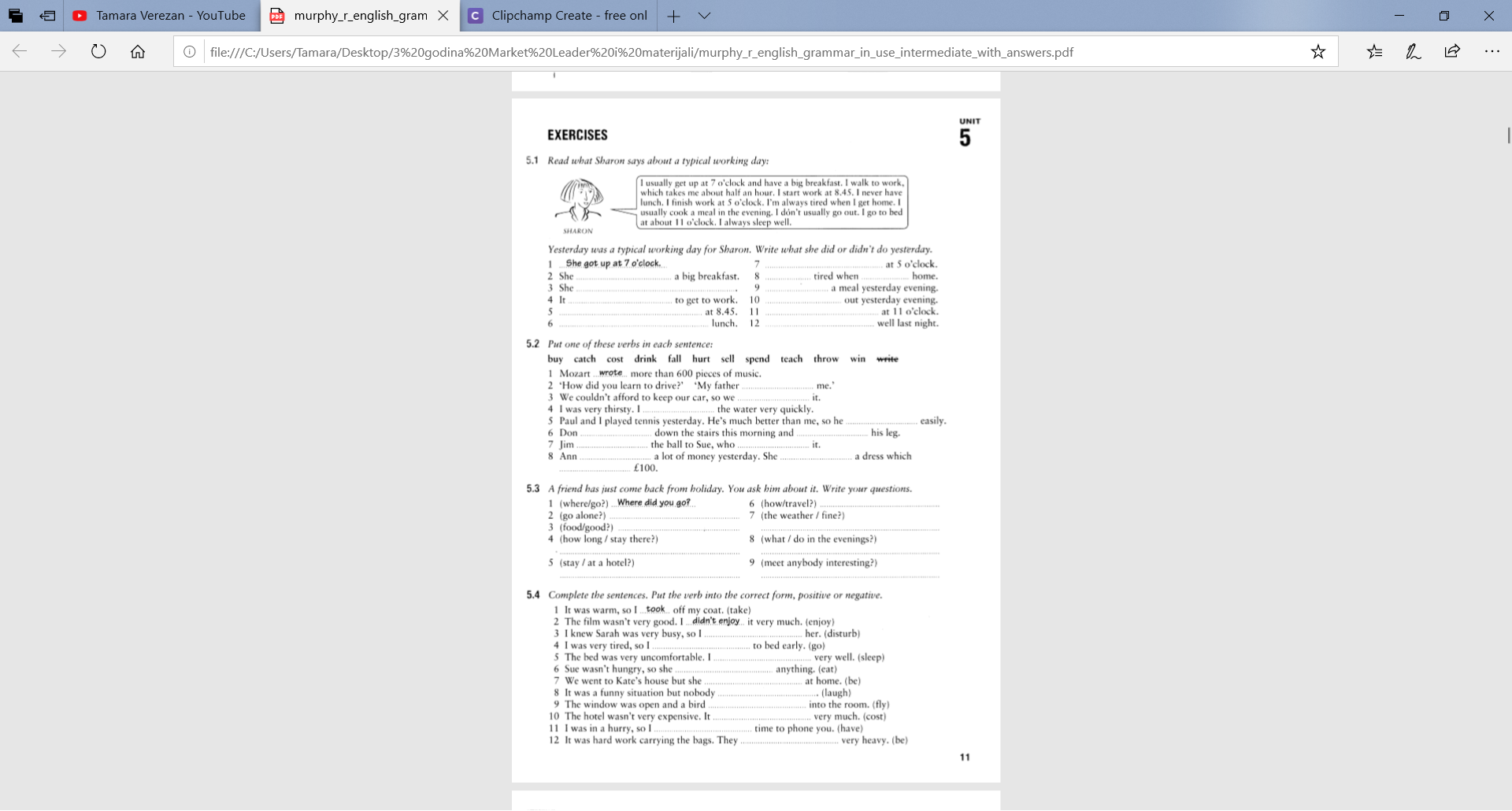 RESENJA5 .1 2 had 3 She walked to work 4 It took her (about) half an hour 5 She started work 6 She didn’t have (any) lunch. / ...eat (any) lunch.7 She finished work 8 She was tired when she got home. 9 She cooked 10 She didn’t go 11 She went to bed 12 She slept5 .2 2 taught 3 sold 4 drank 5 won 6 fell... hurt 7 threw ... caught 8 spent... bought... cost5 .3 2 Did you go alone? 3 Was the food good? 4 How long did you stay there? 5 Did you stay at a hotel? 6 How did you travel? 7 Was the weather fine? 8 What did you do in the evenings? 9 Did you meet anybody interesting?5 .4 3 didn’t disturb  4 went  5 didn’t sleep 1 6 didn’t eat  7 wasn’t8. laughed 9 flew 10 didn’t cost 11 didn’t have12 werePAST CONTINUOUS - objasnjenje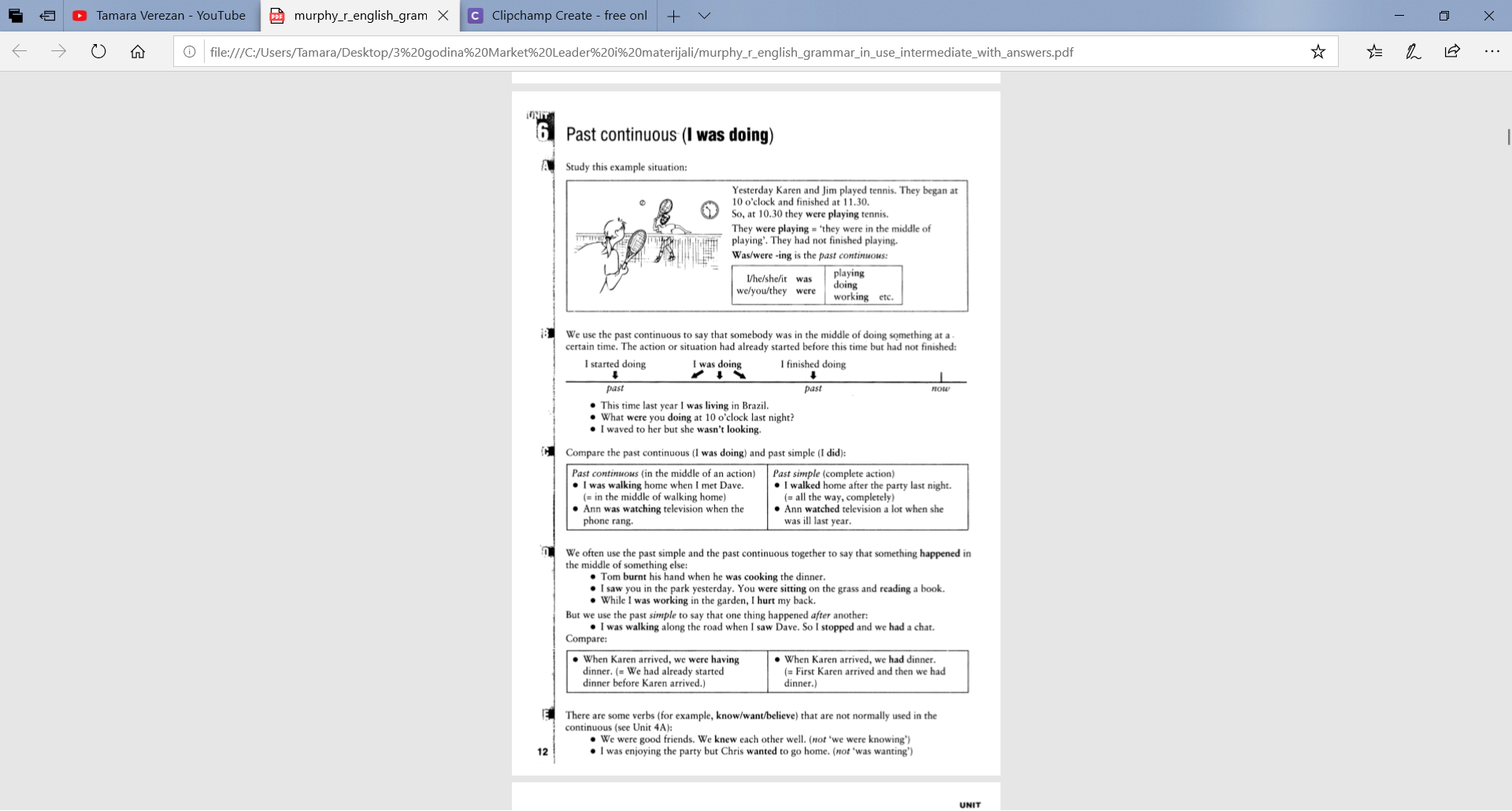 PAST CONTINUOUS VEZBE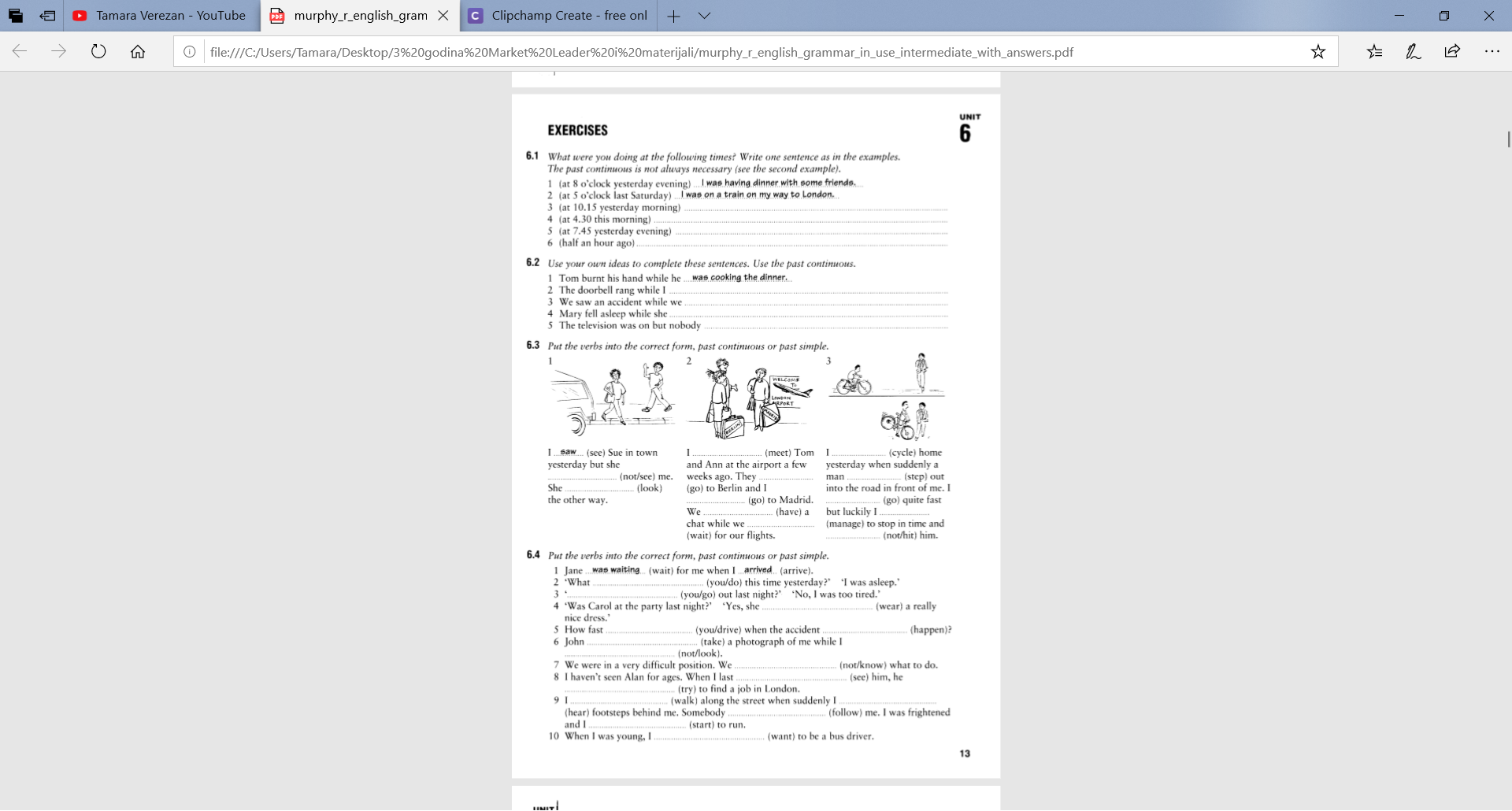 PAST CONTINUOUS RESENJA6. 1 Example answers: 3 I was working. 4 I was in bed asleep. 5 I was having a meal in a restaurant. 6 I was watching TV at home.6.2 Example answers: 2 was having a shower. 3 were waiting for the bus. 4 was reading the paper. 5 was watching it.6 .3 1 didn’t see ... was looking 2 met... were going ... was going ... had ... were waiting / waited 3 was cycling ... stepped ... was going ... managed ... didn’t hit6 .4 2 were you doing 3 Did you go 4 was wearing (wore is also possible) 5 were you driving ... happened 6 took ... wasn’t looking 7 didn’t know